ПРОЕКТ 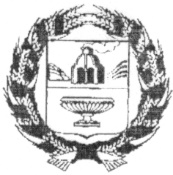 СОБРАНИЕ ДЕПУТАТОВ ЯНОВСКОГО СЕЛЬСОВЕТАЗАРИНСКОГО РАЙОНА АЛТАЙСКОГО КРАЯ РЕШЕНИЕ       2023                                                                                                          № с. ЯновоО порядке передачи муниципальногоимущества (техники), необходимогодля осуществления решениятранспортных задач в интересахгуманитарных миссий и отдельныхзадач в сфере обороны и безопасностиВ соответствии с Федеральным законом от 06.10.2003 №131-ФЗ «Об общих принципах организации местного самоуправления в Российской Федерации, распоряжением Правительства Российской Федерации от 31.07.2023 №2059-р, постановлением Алтайского краевого Законодательного Собрания от 04.09.2023 №204 «О порядке передачи государственного имущества Алтайского края (техники), необходимого для осуществления решения транспортных задач в интересах гуманитарных миссий и отдельных задач в сфере обороны и безопасности», Уставом муниципального образования Яновский сельсовет Заринского района Алтайского края Собрание депутатов Яновского сельсовета РЕШИЛО:1. В случае отсутствия потребности в использовании техники, видыкоторой предусмотрены перечнем, утвержденным распоряжением Правительства Российской Федерации от 31.07.2023 №2059-р (далее – перечень), закрепленной за органами местного самоуправления Яновского сельсовета Заринского района Алтайского края , а также  находящимися в их ведении муниципальными унитарными предприятиями и учреждениями (далее - правообладатели муниципального имущества) на праве хозяйственного ведения или оперативного управления, в целях ее передачи для осуществления решения транспортных задач в интересах гуманитарных миссий и отдельных задач в сфере обороны и безопасности соответствующим правообладателям муниципального имущества руководствоваться следующим порядком:-предложения о безвозмездной передаче в собственность по договору пожертвования техники, виды которой предусмотрены перечнем (далее - предложение), направляются Общероссийскому общественному движению -в случае поступления в 10-дневный срок со дня направления предложения согласия общественного движения на принятие в собственность техники, указанной в предложении, ее безвозмездная передача общественному движениюосуществляется по договору пожертвования в установленном порядке;-уведомление о безвозмездной передаче по договору пожертвования общественному движению техники, указанной в предложении, направляется вадминистрацию Яновского сельсовета в 5-дневный срок со дня заключения договора пожертвования с приложением копии соответствующего договора.В случаях, предусмотренных законодательством Российской Федерации, безвозмездная передача техники, виды которой предусмотрены перечнем, осуществляется с согласия собственника муниципального имущества.2. Реализация мероприятий, предусмотренных настоящим решением, осуществляется правообладателями муниципального имущества в пределах бюджетных ассигнований, предусмотренных им в бюджете муниципального образования Яновский сельсовет.3. Правообладатели муниципального имущества на праве хозяйственного ведения или оперативного управления при осуществлении в соответствии с бюджетным законодательством Российской Федерации полномочий по ведению бюджетного учета и (или) составлению и представлению бюджетной отчетности, ведению бухгалтерского учета определяют стоимость передаваемой техники исходя из оценочной стоимости, а в случае ее отсутствия - из балансовой стоимости, если иное не предусмотрено законодательством Российской Федерации.4. Рекомендовать хозяйственным товариществам и обществам, доли в уставных (складочных) капиталах или акции которых находятся в собственностимуниципального образования (наименование муниципального образования), а также их аффилированным юридическим лицам в отношении техники, виды которой предусмотрены перечнем и потребность в использовании которой отсутствует, руководствоваться положениями распоряжения Правительства Российской Федерации от 31.07.2023 №2059-р, постановления Алтайского краевого Законодательного Собрания от 04.09.2023 №204 «О порядке передачи государственного имущества Алтайского края (техники), необходимого для осуществления решения транспортных задач в интересах гуманитарных миссий и отдельных задач в сфере обороны и безопасности» и настоящего решения.
Глава сельсовета						       		Н.Б. Лавринова